Младшая группа: «Гномики»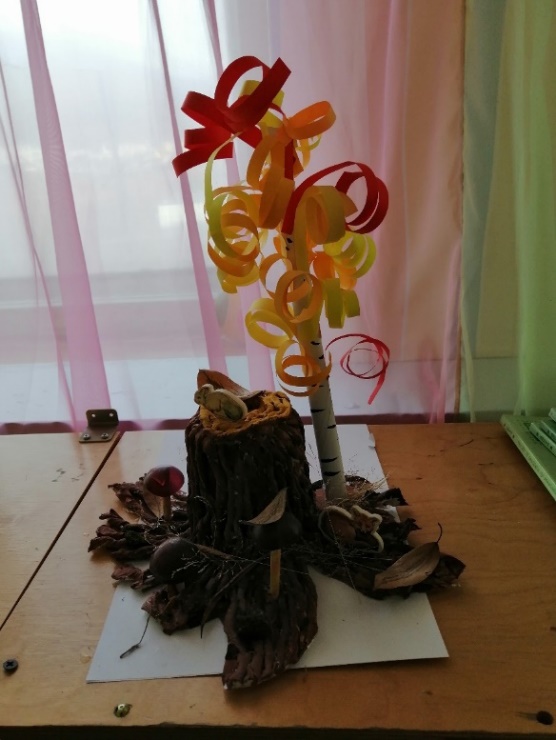 Воспитатель: Палий М.Д.Тема: « Пенёчек в осеннем лесу»—коллективная работа.Цель: Учить деток работать с клей-карандашом; гуашью. Создавать композиции. Учить создавать композиции вместе. Воспитывать терпение. Развивать толерантность. Задачи: Учить: наклеивать готовые детали; закрепляя знания цвета, формы. Работать гуашью; правильно держать кисть; набирать краску.Материал: бумажный стаканчик, салфетки, офисная бумага, клей, гуашь, бросовый материал. 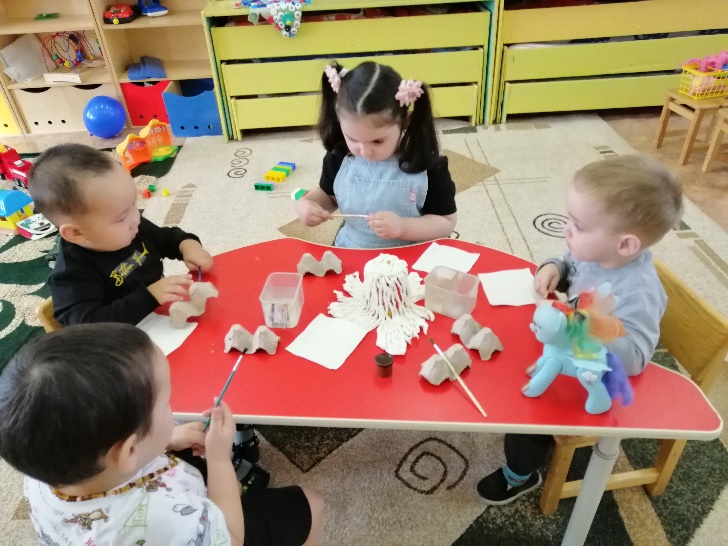 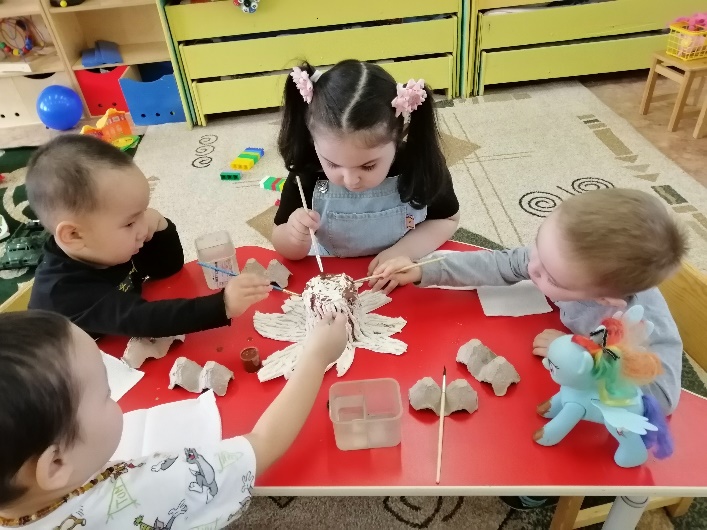 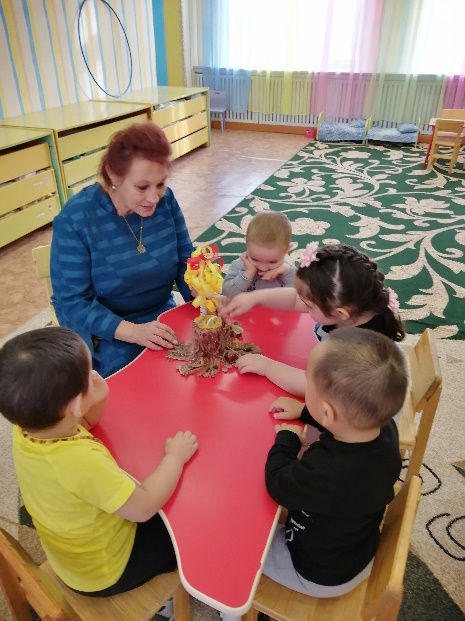 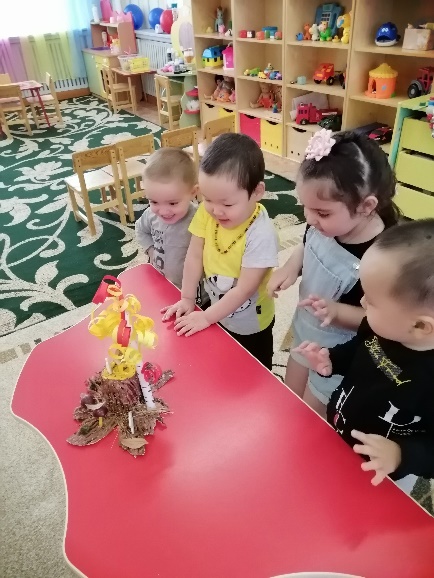 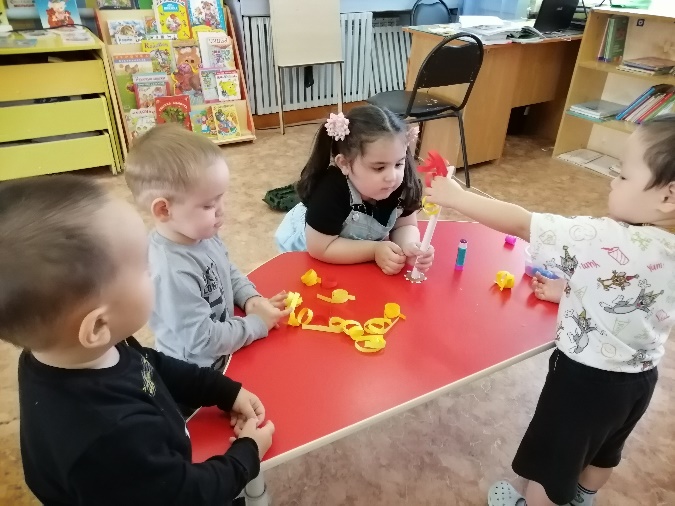 